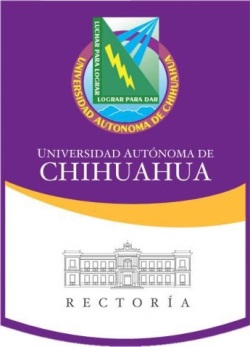 FORMATO ENTREVISTA DE MOVILIDAD ACADÉMICA  ESTUDIANTIL2016-1
A ___ de ___________de 2015

Yo, ________________________________________________, por medio de la presente manifiesto que he recibido la información completa sobre:Las condiciones y requisitos establecidos para iniciar mi trámite de Movilidad Estudiantil;Los pasos a seguir durante el proceso de postulación; Las condiciones externas que podrían presentarse durante el proceso; Los tiempos y generalidades sobre la recepción de mi Carta de Aceptación; yLos tiempos y forma para tramitar en caso de que se me otorgue algún tipo de apoyo.Así mismo, acepto que es mi responsabilidad contar con los fondos necesarios para solventar mis gastos de hospedaje, alimentación y cualquier otro que resulte ajeno a los fines académicos establecidos en el Programa de Movilidad Estudiantil. En caso de cancelar mi Movilidad Estudiantil por una razón que no sea de fuerza mayor, seré acreedor(a) a una sanción académica.Quedo entendido(a) que la Universidad Autónoma de Chihuahua no es responsable de los resultados y procesos de postulación a becas independientes, siendo únicamente un medio difusor de las mismas. La aplicación a dichas becas es completa responsabilidad del alumno.

____________________________________________________Nombre completo y firma del alumno